3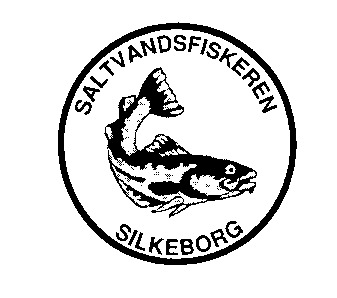 www. SALTVANDSFISKEREN.dk Turliste 1. halvår 2021BEMÆRK:Tilmelding SKAL foregå direkte til turlederen, d.v.s. man kan ikke tilmelde sig på en telefonsvarer eller via mail.Ved aflysning af en fisketur vil de tilmeldte blive kontaktet af turlederen mellem kl. 19 og 20 aftenen inden turen. Medlemmerne må selv kontakte turlederen, hvis man ikke er hjemme på nævnte tidspunkt. HUSK ALTID AT MEDBRINGE DOKUMENTATION FOR LOVPLIGTIGT FISKETEGN PÅ VORE FISKETURE!Turdato ogtidspunktBeskrivelseCa.prisTilmeldingkl. 18-19.30.Lørdag den 9. januar kl. 700, fra 3F’s P-pladsGranhøjvej 16, SilkeborgKysttur efter havørred. Turleder, vejr og vind bestemmer hvor turen går til. Ubegrænset deltagelse. Transport i private biler. Hjemkomst ca. kl. 17.00.          100 kr.Den 4. og 5.. januar til Torben Sørensen  35 11 77 38Lørdag den 23. januarKl. 7.00, fra 3F’s P-pladsGranhøjvej 16, SilkeborgKysttur efter havørred. Turleder, vejr og vind bestemmer hvor turen går til. Ubegrænset deltagelse. Transport i private biler. Hjemkomst ca. 17.00. Waders en fordel100 kr.Den 18. og 19. januarTil Børge Riis Nielsen.  86 88 62 15Onsdag den 24. martsKl. 19 30, Silkeborg Fiskeriforenings lokaler Nylandsvej 70, Silkeborg.Generalforsamling. SALTVANDSFISKERENs årlige generalforsamling.  Mød op og gør din indflydelse gældende Tilmelding til egen betalt fællesspisning kl.18.00 max. 120 kr. inkl. vin til maden, til Jesper Jacobsen senest   d. 17. marts 2021.  tlf. 61 73 33 84Gratis Der er ingen tilmelding. Du skal bare møde op!Dog tilmelding til spisning.Lørdag den 20. februarKl. 7.00, fra 3F’s P-pladsGranhøjvej 16, Silkeborg  Kysttur efter havørred. Turleder, vejr og vind bestemmer hvor turen går til. Ubegrænset deltagelse. Transport i private biler. Hjemkomst ca. 17.00. Waders en fordel100 kr.Den 15. og 16. februarTil Hugo Hedegaard  61 66 18 04Lørdag den 6. marts kl. 700  fra 3F’s P-pladsGranhøjvej 16, SilkeborgKysttur efter havørred. Turleder, vejr og vind bestemmer hvor turen går til. Ubegrænset deltagelse. Transport i private biler. Hjemkomst ca. 17.00. Waders en fordel100 kr.Den 1.og 2. martsTil Jørgen Pedersen  23 98 30 04Lørdag den 13. martskl. 06.00, fra 3F’s P-pladsGranhøjvej 16, SilkeborgHavtur med Signe fra Grenaa. Max 8 deltagere. Gode chancer for torsk. Sejlads fra 7 til ca.15. Hjemkomst ca. kl. 18.00550 krDen 1. og 2. martstil Jørn Wulff 35 11 62 52Den 17. til 21. martsAfgang fra Silkeborg onsdagd. 17. marts. Tidspunkt efter aftale. Afgang fra 3F’s P-pladsGranhøjvej 16, SilkeborgKysttur til Als. Tag med til denne underskønne ø og oplev det uforlignelige fiskeri efter de store havørreder. Det kan være HELT VILDT !!!!Transport i private biler. max. 8 deltagere. Ca.950 kr.Senest den 2. martstil Torben Sørensen  35 11 77 38Lørdag den 3. april0300, fra 3F’s P-pladsGranhøjvej 16, SilkeborgHavtur efter torsk med MS Heidi fra Hanstholm. Max 4 deltagere. Sejlads fra 6 til ca.17. Hjemkomst ca. kl. 20.00Ca.1000 kr.Den 22. og 23. martsTil Jørn Wulff 35 11 62 52Den 16. - 18. aprilKl.13.00, fra 3F’s P-pladsGranhøjvej 16, SilkeborgHavørred week-end til Gjerrild Klint..Max. 20 deltagere. Transport i private biler. Hjemkomst ca. kl. 17.00. Vi bor 50 meter fra vandet. Husk dyne el. sovepose       Ca.650 kr.Senest den 5 og 6. aprilTil Jørgen Pedersen 23 98 30 04Lørdag den 8. majKl. 0600, fra 3F’s P-pladsGranhøjvej 16, SilkeborgKysttur efter Pighvarre. Hvis vejret tillader det går turen til Vestkysten. Ubegrænset deltagelse. Transport i private biler. Hjemkomst ca. kl. 17.00. Waders vil være en fordel!  Pris inkl. rundstykker og grillpølser150 kr.Den 3. og 4. maj Til Børge Riis Nielsen  86 88 62 15Torsdag den 13. majKl. 0700 fra 3F’s P-pladsGranhøjvej 16, SilkeborgHornfisketur – sandsynligvis til Djursland. Waders er en fordel! Ubegrænset deltagerantal. Transport i private biler.  Hjemkomst ca. kl. 17.00. HUSK at foreningen udlodder en pokal til længste hornfisk!100 kr.Den 10. og 11. majTil Jørn Wulff 3511 62 52Lørdag den 29. majKl. 0600, fra 3F’s P-pladsGranhøjvej 16, SilkeborgKysttur efter havørred.  Turleder, vejr og vind bestemmer hvor turen går til. Ubegrænset deltagelse. Transport i private biler. Hjemkomst ca. kl. 17.00.   100 kr.Den 24. og 25. maj Til Hugo Hedegaard  61 66 18 04Lørdag den 12. junikl. 15 00, fra 3F’s P-pladsGranhøjvej 16, Silkeborg Aften kysttur efter havørred!  Turleder, vejr og vind bestemmer hvor turen går til. Ubegrænset deltagelse. Transport i private biler. Hjemkomst engang over midnat.Der grilles pølser på stranden.  100 kr.Den 7. og 8. juni til Børge Riis 86 88 62 15Lørdag den 26. junikl. 18 00, fra 3F’s P-pladsGranhøjvej 16, Silkeborg AFTEN/NAT KYSTTUR med soveposer og pølser på stranden, efter havørred! Vi finder et for dagen passende sted! Ubegrænset deltagelse. Transport i private biler. VI FISKER NATTEN IGENNEM.100 kr.Den 21. og 22. juni til Jørn Wulff  35 11 62 52Lørdag den 7. august kl. 6 00, fra 3F’s P-pladsGranhøjvej 16, Silkeborg Makreltur med Signe fra Grenå Max 8 deltagere. Transport i private biler. Sejlads fra 07.00 til15.00 Chancer for masser af makrel! Hjemkomst ca. kl. 17.00.  550 kr.Den 26. og 27. julitil Jørn Wulff 35 11 62 52NOTER ALLEREDE NU:Den 4. september Havtur efter fladfisk! M/S Signe fra Grenaa.              max. 8 pladser.550kr.+agnDen 23. og 24. augustTil Jørn Wulff 35 11 62 52